РЕШЕНИЕ – ПРОЕКТО внесении изменений и дополнений
в Правила землепользования и застройки
городского поселения ЛянторРассмотрев предложения Департамента строительства и земельных отношений администрации Сургутского района, Салимгереева А. Ш., Вержиковского 
А. В., в соответствии со статьями 31 - 33 Градостроительного кодекса Российской Федерации, Уставом городского поселения Лянтор, на основании протоколов общественных обсуждений от 04.12.2019, 11.12.2019, заключений о результатах общественных обсуждений от 04.12.2019, 11.12.2019:Внести в Правила землепользования и застройки городского поселения Лянтор, утвержденные решением Совета депутатов городского поселения Лянтор от 29.08.2013 № 320 (в редакции от 31.05.2018 № 343) (далее – Правила) следующие изменения:Дополнить таблицу «1. Основные виды и параметры разрешённого использования земельных участков и объектов капитального строительства» градостроительного регламента «Производственная зона (П1)» части II Правил строками следующего содержания:Фрагмент карты градостроительного зонирования части III Правил применительно к территории, ограниченной береговой линией реки Пим, улицами Нефтяников, Дружбы народов, Лесной города Лянтора, изложить в редакции согласно приложению к настоящему решению.Опубликовать настоящее решение в газете «Лянторская газета» и разместить на официальном сайте Администрации городского поселения Лянтор.Настоящее решение вступает в силу после его официального опубликования.Подготовил:Начальник отдела
архитектуры и градостроительства	Е. М. Толстых«____»_______ 2019 годател.24001(142)ПОЯСНИТЕЛЬНАЯ ЗАПИСКАк проекту решения Совета депутатов городского поселения Лянтор«О внесении изменений и дополнений в Правила землепользования и застройки городского поселения Лянтор»Комиссия по землепользованию и застройке городского поселения Лянтор рассмотрела следующие предложения о внесении изменений и дополнений в Правила землепользования и застройки городского поселения Лянтор (далее- Правила):Департамента строительства и земельных отношений администрации Сургутского района о внесении изменений в Правила в части дополнения основных видов разрешенного использования территориальной зоны П1 (производственная зона) видом разрешенного использования «складские площадки»;Салимгереева А. Ш. о внесении изменений в градостроительный регламент территориальной зоны П1 (производственная зона) основного или условно разрешенного вида использования земельного участка «Приюты для животных»;Вержиковского А. В. о внесении изменений в Правила в части изменений границ территориальных зон: Ж1 (зона застройки индивидуальными жилыми домами) и О1 (зона делового, общественного и коммерческого назначения) с отнесением земельного участка с кадастровым номером 86:03:0100107:157 к территориальной зоне Ж1.По результатам рассмотрения данных предложений на соответствие требованиям, указанным в пункте 9 статьи 31 Градостроительного кодекса РФ комиссией по землепользованию и застройке городского поселения Лянтор рекомендовано внести вышеуказанные изменения и дополнения в Правила.Начальник отдела
архитектуры и градостроительства	Е. М. Толстых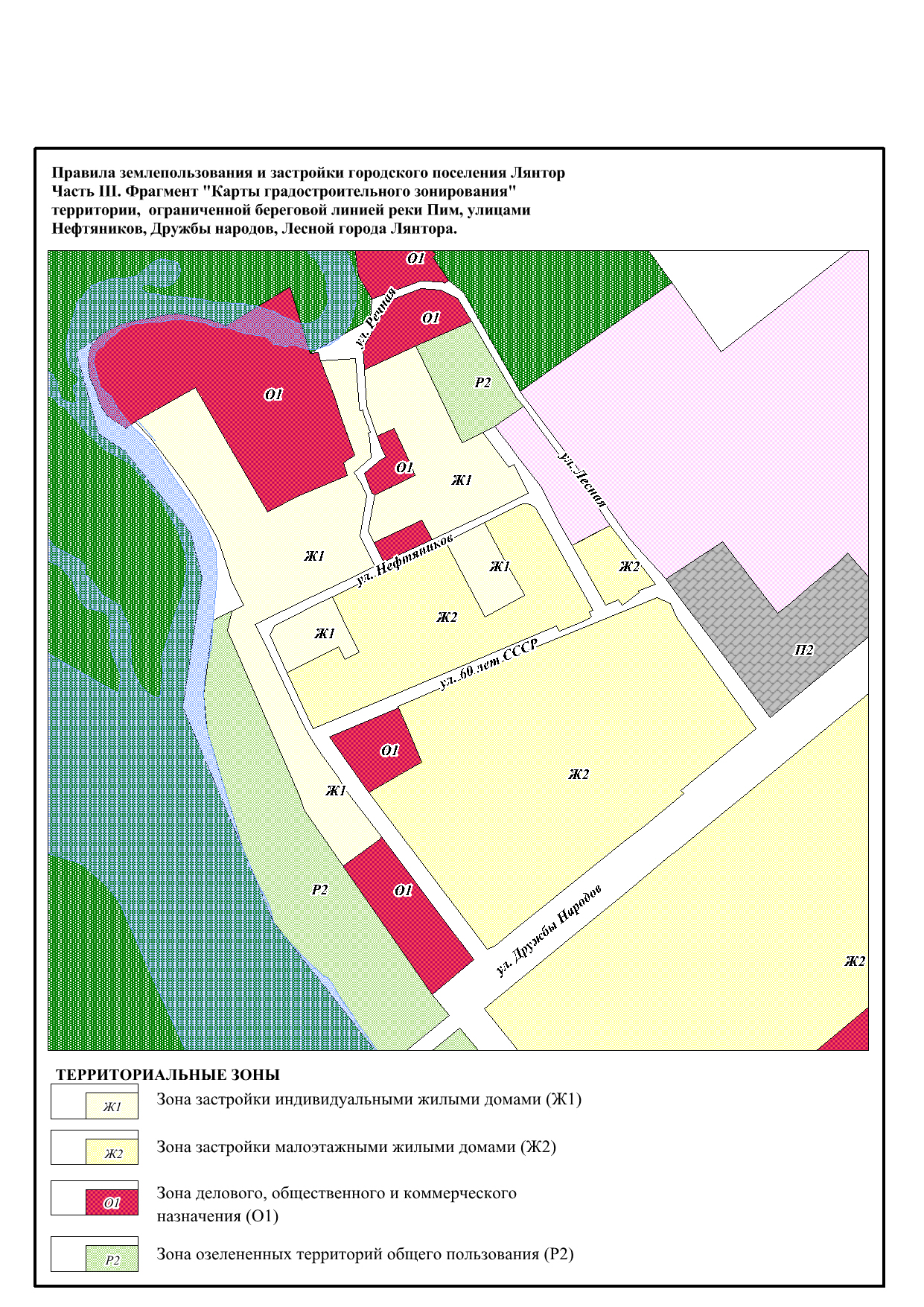 Складские площадкиВременное хранение, распределение и перевалка грузов (за исключением хранения стратегических запасов) на открытом воздухеПредельные (минимальные и (или) максимальные) размеры земельных участков, в том числе их площадь, предельные параметры разрешенного строительства, реконструкции объектов капитального строительства не подлежат установлениюВ случае если земельный участок в границах зоны с особыми условиями использования территорий, на них устанавливаются ограничения использования в соответствии с законодательством Российской Федерации.Приюты для животныхРазмещение объектов капитального строительства, предназначенных для оказания ветеринарных услуг в стационаре;размещение объектов капитального строительства, предназначенных для содержания, разведения животных, не являющихся сельскохозяйственными, под надзором человека, оказания услуг по содержанию и лечению бездомных животных;размещение объектов капитального строительства, предназначенных для организации гостиниц для животныхЭтажность - до 3 этажей.Максимальный процент застройки в границах земельного участка - 80.Минимальный отступ от границ земельного участка для объектов капитального строительства - 3 м.Предельные (минимальные и (или) максимальные) размеры земельных участков не подлежат установлениюВ случае если земельный участок или объект капитального строительства находится в границах зоны с особыми условиями использования территорий, на них устанавливаются ограничения использования в соответствии с законодательством Российской Федерации.Председатель Совета депутатов  городского поселения Лянтор_______________ А. В. НелюбинГлава города Лянтор_______________ С. А. Махиня  №п/пДолжностьФ.И.О.подписьПримечаниеДата визированияДата визирования№п/пДолжностьФ.И.О.подписьПримечаниедата вх.дата исх.1234561.Начальник управления по организации деятельности АдминистрацииН. Н. Бахарева2.Начальник управления градостроительства, имущественных и земельных отношенийС. Г. Абдурагимов3.Начальник юридического отделаВ. А. Мунтян4.Заместитель начальника юридического отдела Т. М. Любовцеваантикоррупционная экспертизаПриложение
к решению Совета депутатов
городского поселения Лянтор
от «____» _____ 2019 года № ____